Thurston Community Library and Friends GroupLive Music at the Library!  Honey & the Bear         Friday 21 OctoberEveryone welcome	Doors open 7pm for 8pm 		Licensed bar and snacksTickets, £5, from the library or online at TicketSource: www.ticketsource.co.uk/date/273070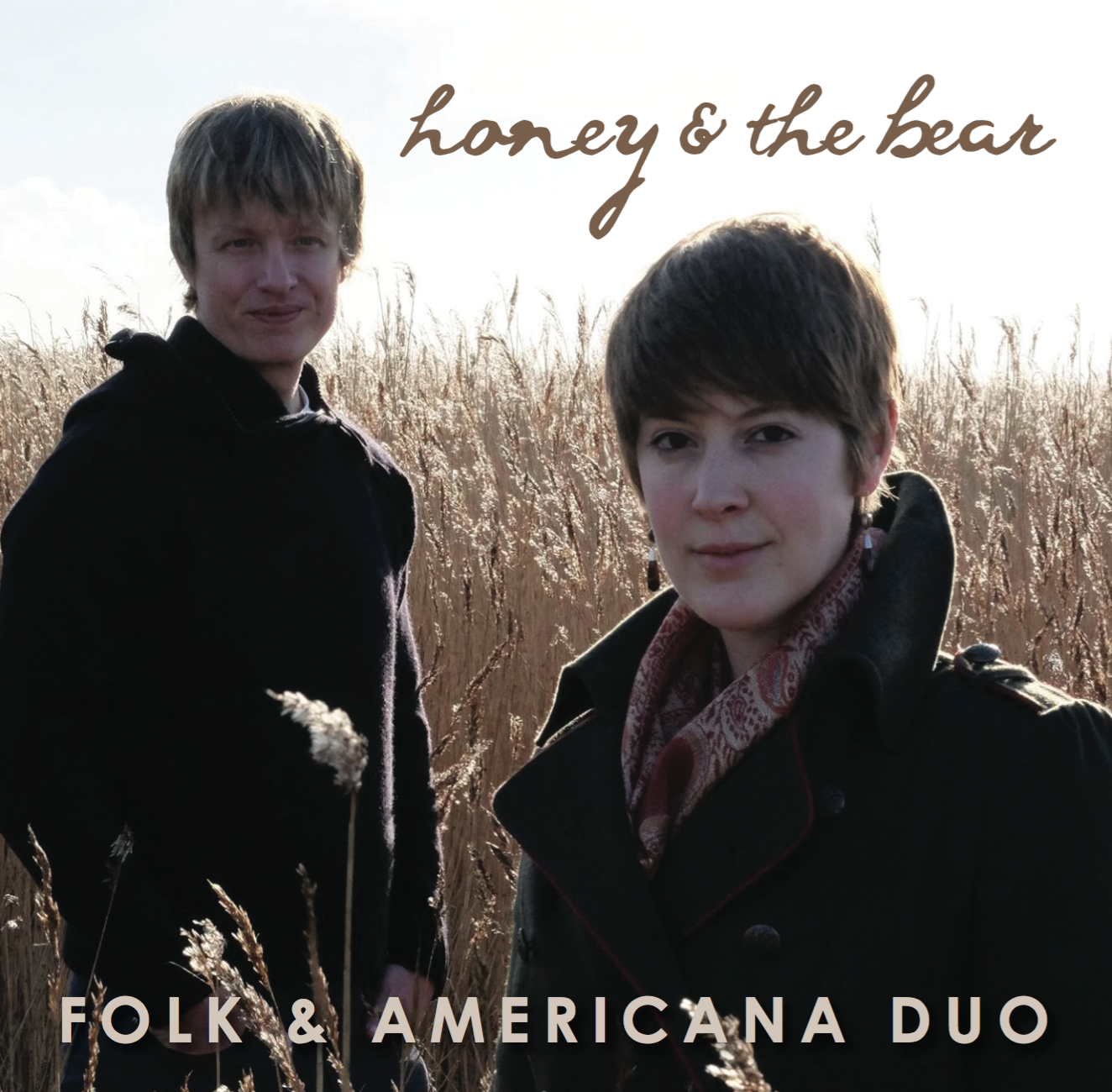 Annual General Meeting - Wednesday 9th November 7:00pm A free event: all welcomeCharlie Haylock, Cheese and Wine!We have been very fortunate in securing Charlie Haylock, an excellent speaker for our AGM.‘Charlie Haylock is one of Suffolk's leading entertainers. His informative and hilarious one-man shows are legendary in the county and his books have all been best sellers. Charlie can reduce audiences to tears of laughter with his storyAn Eccentric Look at Spoken English is Charlie’s talk with us.As usual, there will be cheese and wine after the meeting and Charlie’s talk, so do come and enjoy the evening.Water Colour GroupA few people came forward last month wanting to join a group, so we are trying to arrange a date to bring them together and make further plans. We see this group as being very informal and self-sufficient. However, if you have expertise that you would like to share, we would love to hear from you! Please get in touch with Cathy, our librarian, if you would like to be included.Code Club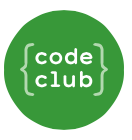 High Speed Broadband at the Library The library now has high speed broadband, which is a free service for library users.  Contacts Cathy McDonald, our librarian, 01359 235048  Thurston Library, Norton Road, Thurston IP31 3PBFriends of Thurston Library: Richard Fawcett  01359 231363 or Anne O’Connell on 01359 231680